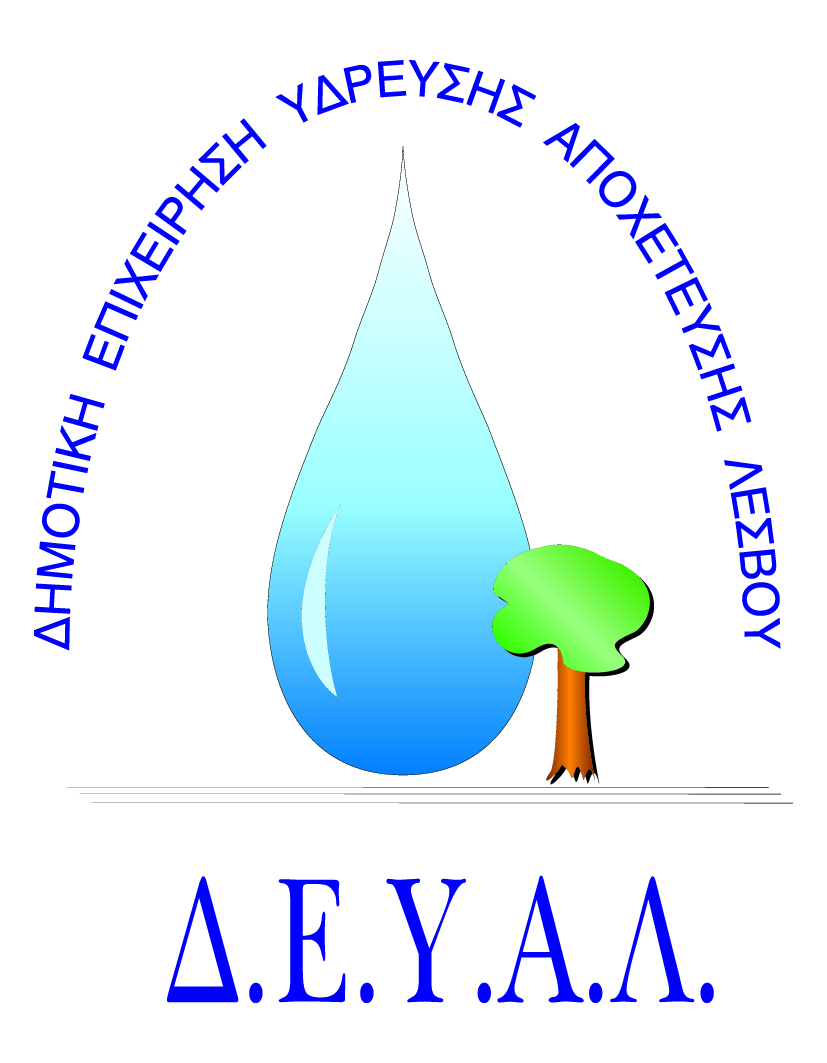 ΔΗΜΟΤΙΚΗ ΕΠΙΧΕΙΡΗΣΗ                                                               Ημερομηνία:ΥΔΡΕΥΣΗΣ ΑΠΟΧΕΤΕΥΣΗΣ                                             ΛΕΣΒΟΥ                                                                                                                     Προς                                                                                                                     Δ.Ε.Υ.Α. ΛέσβουΕΝΤΥΠΟ 1 - ΟΙΚΟΝΟΜΙΚΗ ΠΡΟΣΦΟΡΑ	Προς Υπογραφή Προσφέροντος ή Εκπροσώπου του……………………………………………………… Όνομα υπογράφοντος……………………………………………….Αρ. Δελτίου Ταυτότητας/ΔιαβατηρίουΥπογράφοντος………………………………………………..Ιδιότητα υπογράφοντος……………………………………………… ΘΕΜΑ:Προμήθεια υποβρύχιου αντλητικού συγκροτήματος στη γεώτρηση ΄΄Κουλβάντερα΄΄της Δ.Κ.Τρύγονα της Δ.Ε.Πλωμαρίου.    Αρ. πρωτ.:  8116/19-7-2018Α/ΑΠΟΣΟΤΗΤΑΠΕΡΙΓΡΑΦΗΤΙΜΗ ΜΟΝ. ΚΟΣΤΟΣ11Υποβρύχιο αντλητικό συγκρότημα γεώτρησης 4΄΄ και σωλήνας πολυαιθυλένιου Φ63 16ατμ 70m (εάν χρήζει αλλαγής).Χαρακτηριστικά αντλητικού συγκροτήματος:Κινητήρας τριφασικός ισχύος 4 εως 5,5hp, αντλία με παροχή 14-15m3/h με περιοχή λειτουργίας στη μέση της καμπύλης λειτουργίας  και μανομετρικό 40m. Προβλέπονται όλα τα παρελκόμενα που θα προκύψουν κατά την εγκατάσταση του αντλητικού συγκροτήματος.ΚΑΘΑΡΗ ΑΞΙΑΚΑΘΑΡΗ ΑΞΙΑΚΑΘΑΡΗ ΑΞΙΑΚΑΘΑΡΗ ΑΞΙΑΦΠΑ…..%ΦΠΑ…..%ΦΠΑ…..%ΦΠΑ…..%ΣΥΝΟΛΟΣΥΝΟΛΟΣΥΝΟΛΟΣΥΝΟΛΟ